8-14 EYLÜL HAFTASINDA EKLE-SİL İŞLEMLERİNİN TAMAMLANMASIYLA GRUP NUMARALARI ve DERSLİK BİLGİLERİNDE KAPANAN GRUPLAR NEDENİYLE DEĞİŞİKLİKLER SÖZ KONUSU OLABİLİR. BU NEDENLE DERS KAYITLARI BİTTİKTEN SONRA MUTLAKA USIS’DEKİ HAFTALIK DERS PROGRAMI BÖLÜMÜNDEN KAYITLI OLDUĞUNUZ GÜNCEL GRUP NUMARANIZI ve www.ybd.yildiz.edu.tr ADRESİNDEN DE GRUBUN DERSLİK BİLGİSİNİ KONTROL EDİNİZ. AKSİ TAKDİRDE SEÇTİĞİNİZ GRUPTAN FARKLI BİR GRUBA AKTARILDIĞINIZDAN YA DA GRUBUNUN KAPATILDIĞINDAN HABERDAR OLMAMANIZ MAZERET OLARAK KABUL EDİLMEZ, HERHANGİ BİR GRUPTA DEVAM ETMİŞ OLSANIZ DAHİ YOKLAMADAN KALMIŞ SAYILIRSINIZ.USIS ÜZERİNDEN KAYIT OLDUĞUNUZ GRUBUN ÖĞRENCİ SAYISININ YETERSİZ OLMASI SEBEBİYLE KAPATILMIŞ OLMASI HALİNDE İKİ SEÇENEK MEVCUTTUR:KAPATILAN GRUPTAKİ ÖĞRENCİLER AYNI GÜN VE AYNI SAATTEKİ BAŞKA BİR BÖLÜM İÇİN AÇILMIŞ OLAN GRUPLARA AKTARILIRLAR. KAPATILAN GRUBUN KUŞAĞINDA AKTARMA YAPILABİLECEK BAŞKA BİR GRUP YOKSA GRUP TAMAMEN KAPATILIR. BU GRUBA KAYDOLMUŞ OLAN ÖĞRENCİLER KENDİ BÖLÜMLERİNE BİR DİLEKÇE İLE BAŞVURARAK KAPATILAN GRUPTAN KAYITLARINI SİLDİRMELİ VE (VARSA) PROGRAMLARINA UYGUN BAŞKA BİR GÜN VE SAATTEKİ BİR GRUBA AKTARILMAYI TALEP ETMELİDİRLER. DERSLER 18 EYLÜL 2016 PAZARTESİ BAŞLAYACAKTIR. İLK HAFTADAN İTİBAREN DERSLER BAŞLAYACAK VE YOKLAMA ALINACAKTIR. DERS MATERYALİNİ ÖNCESİNDE TEMİN EDİP DERSE KATILMANIZ GEREKMEKTEDİR.DERS KİTABI: NEW HEADWAY 4th Edition  - Elementary / Oxford Press / John & Liz Soars DERS İLE İLGİLİ HER TÜRLÜ BİLGİLENDİRMEYİ www.ybdyildiz.edu.tr adresinde sağ üst köşedeki ÖĞRENCİ sekmesi altında DÖNEM BOYUNCA GÜNCELLENEN MDB1051 İNGİLİZCE 1 başlığı altında BULABİLİRSİNİZ. 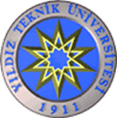 LİSANS SERVİS DERSLERİ HAFTALIK DERS PROGRAMI HAZIRLAMA FORMU(USIS)2017-2018 Eğitim-Öğretim Yılı GÜZ Yarıyılı MDB1051 İNGİLİZCE I DERS PROGRAMIKoduDersin AdıG. NoÖğretim Elemanı Adı SoyadıDersin yapılacağıDersin yapılacağıDersin yapılacağıDersin verildiği bölümÖğrenci sayısıDerslikKoduDersin AdıG. NoÖğretim Elemanı Adı SoyadıGünBaşlangıç saatiBitiş SaatiDersin verildiği bölümÖğrenci sayısıDerslikMDB1051İngilizce 11MDB Öğretim GörevlisiSalı  09.0011.50Türk Dili30A-109 (Yab. Dil.Y.O)MDB1051İngilizce 12MDB Öğretim GörevlisiSalı  09.0011.50Rehberlik ve Psikolojik Danışmanlık30A-110 (Yab. Dil.Y.O)MDB1051İngilizce 13MDB Öğretim GörevlisiÇarşamba  09.0011.50Matematik Öğrt. (98)+ Fen Bilgisi Öğrt. (95)30 N-411 (Yab. Dil.Y.O)MDB1051İngilizce 14MDB Öğretim GörevlisiÇarşamba  09.0011.50Fen Bilgisi Öğrt. (95)+ Matematik Öğrt. (98)30A-114 (Yab. Dil.Y.O) MDB1051İngilizce 15MDB Öğretim GörevlisiÇarşamba  13.0015.50Okul Öncesi Öğrt. (99) +  Sınıf Eğitimi Öğr.(96)30N-405 (Yab. Dil.Y.O)MDB1051İngilizce 16MDB Öğretim GörevlisiÇarşamba  13.0015.50Sınıf Eğitimi Öğr.(96) + Okul Öncesi Öğrt. (99)30N-406 (Yab. Dil.Y.O)MDB1051İngilizce 17MDB Öğretim GörevlisiPerşembe  09.0011.50Türkçe Eğitimi Öğrt. + Sosyal Bilgiler Eğitimi Öğrt.30A-110 (Yab. Dil.Y.O)MDB1051İngilizce 18MDB Öğretim GörevlisiCuma  09.0011.50Sanat Tasarım30N-405 (Yab. Dil.Y.O)MDB1051İngilizce 19MDB Öğretim GörevlisiCuma  09.0011.50Sanat Tasarım30A-109 (Yab. Dil.Y.O)MDB1051İngilizce 110MDB Öğretim GörevlisiCuma  09.0011.50Moleküler Biyoloji ve Genetik30N-406 (Yab. Dil.Y.O)MDB1051İngilizce 111MDB Öğretim GörevlisiCuma09.0011.50Tüm Bölümler250Uzaktan EğitimMDB1051İngilizce 112KAPANDICuma14.0016.50Tüm Bölümler250Uzaktan EğitimMDB1051İngilizce 113MDB Öğretim GörevlisiPerşembe16.0018.50Tüm Bölümler100Uzaktan EğitimMDB1051İngilizce 114MDB Öğretim GörevlisiPerşembe  09.0011.50Türkçe Eğitimi Öğrt. + Sosyal Bilgiler Eğitimi Öğt.30A-111 (Yab. Dil.Y.O)